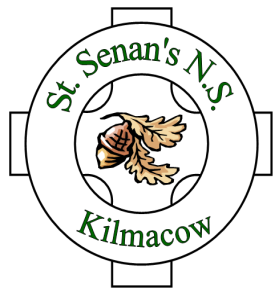 Application For Enrolment 2020Telephone : Office and  Junior Building 051-885361 		e-mail: info@stsenansns.ie			         Senior Building 051-885399Child’s NameDate of Birth 						PPSN Religion 				        (please supply baptismal certificate if baptised outside the parish)     Playschool Attended (if any) Previous School Attended (if any) 							Class                                                                        (Please enclose an up to date report from the previous school)Email address to be used for school communicationKnown medical conditions (e.g. asthma, diabetes, epilepsy, allergies, coeliac, eyesight or hearing difficulties, etc). Please supply relevant details:If there is any other information about your child’s domestic circumstances which may be relevant to his/her teacher/school, please include it in the space below.  The information on this page will be treated with confidentiality and respect. Please inform the school immediately should any of the above change.I/we agree to abide by the school’s rules and policies should the application for the enrolment of my/our child be approved by the Board of Management. I/we give permission for photographs of my/our child and samples my/our child’s work to be used on the school website. I/we also give permission for the Principal/Deputy to act on my/our behalf in the unlikely event that my/our child is in need of medical attention and we cannot be contacted at the above numbers.Signature 1									Date Signature 2									DateCompleted forms, along with a copy of the child’s Birth Certificate and Baptismal Certificate (if baptised outside the parish) to be returned to the school by Thursday 30th January 2020.Parent/Guardian DetailsNameAddressOccupationHome TelWork TelMobileParent/Guardian DetailsNameAddressOccupationHome TelWork TelMobileOther telephone numbers in case of an emergency (e.g. child minder, friend, relative etc.)Name/RelationshipPhone NumberOther telephone numbers in case of an emergency (e.g. child minder, friend, relative etc.)Other telephone numbers in case of an emergency (e.g. child minder, friend, relative etc.)